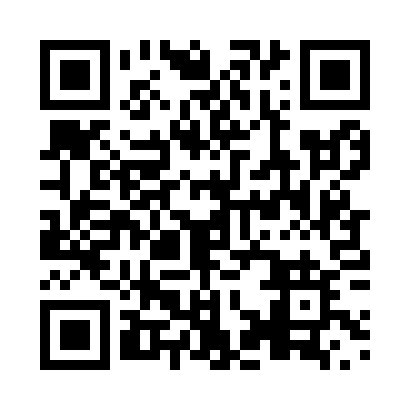 Prayer times for Christopher, New Brunswick, CanadaMon 1 Jul 2024 - Wed 31 Jul 2024High Latitude Method: Angle Based RulePrayer Calculation Method: Islamic Society of North AmericaAsar Calculation Method: HanafiPrayer times provided by https://www.salahtimes.comDateDayFajrSunriseDhuhrAsrMaghribIsha1Mon3:325:321:316:599:3011:302Tue3:325:331:316:599:2911:303Wed3:335:341:326:599:2911:304Thu3:335:351:326:599:2911:305Fri3:345:351:326:599:2811:306Sat3:345:361:326:599:2811:307Sun3:345:371:326:599:2711:308Mon3:355:381:326:589:2711:309Tue3:355:391:336:589:2611:2910Wed3:365:391:336:589:2611:2911Thu3:375:401:336:589:2511:2912Fri3:375:411:336:579:2411:2813Sat3:385:421:336:579:2311:2814Sun3:395:431:336:569:2311:2715Mon3:415:441:336:569:2211:2516Tue3:435:451:336:569:2111:2317Wed3:445:461:336:559:2011:2118Thu3:465:481:346:559:1911:2019Fri3:485:491:346:549:1811:1820Sat3:505:501:346:549:1711:1621Sun3:525:511:346:539:1611:1422Mon3:545:521:346:529:1511:1223Tue3:565:531:346:529:1411:1024Wed3:585:541:346:519:1211:0825Thu4:005:561:346:509:1111:0626Fri4:025:571:346:509:1011:0427Sat4:055:581:346:499:0911:0228Sun4:075:591:346:489:0711:0029Mon4:096:011:346:479:0610:5830Tue4:116:021:346:469:0510:5531Wed4:136:031:346:469:0310:53